Rozsvěcování vánočního stromečkuVážení účastníci Rozsvěcování vánočního stromečku, z důvodu omezování  používání jednorázových plastů vás žádáme, aby jste si na vánoční punč, který dostanete zdarma, přinesli vlastní hrnečky. Podporujeme celosvětovou myšlenku a touto akcí se k ní připojujeme. Věříme, že nás podpoříte!!!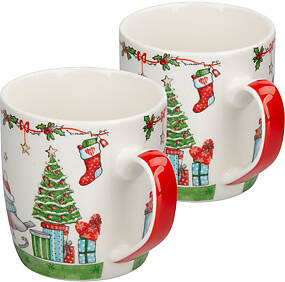 